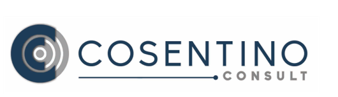 FICHA DE INSCRIÇÃO – CURSO DE CONSULTORIA EMPRESARIAL PARA PMEsSexta-feira, 27/10/2017 das 19h00 às 22h30, eSábado, 28/10/2017 , das 8h às 12h e das 13h às 17h30.Rua Rosa Saporski, 989 bairro Mercês – Curitiba PR (Sede do CORECON/PR)InvestimentoForma de Pagamento: Transferência ou depósito bancário conforme relatado abaixo:   Banco Bradesco: AG 3051  Conta Corrente 17241-3  CNPJ 24.912.797/0001-61 Titular: Eduardo Andre CosentinoAs inscrições somente serão confirmadas após recebimento do comprovante de depósito e do comprovante de situação (registro corecon ou estudantil) junto com a ficha de inscrição assinada, para o email eduardo@cosentinoconsult.com.brCuritiba, ____________ d e ___________________ de 2017._________________________________________
AssinaturaDADOS PESSOAISDADOS PESSOAISDADOS PESSOAISDADOS PESSOAISDADOS PESSOAISDADOS PESSOAISDADOS PESSOAISDADOS PESSOAISDADOS PESSOAISDADOS PESSOAISDADOS PESSOAISDADOS PESSOAISDADOS PESSOAISDADOS PESSOAISDADOS PESSOAISDADOS PESSOAISDADOS PESSOAISDADOS PESSOAISDADOS PESSOAISDADOS PESSOAISDADOS PESSOAISDADOS PESSOAISDADOS PESSOAISDADOS PESSOAISDADOS PESSOAISDADOS PESSOAISDADOS PESSOAISDADOS PESSOAISNome completo:Nome completo:Registro no CORECONRegistro no CORECONUFUFCPFCPFCPFCPFEndereço:NºNºNºCompl.Compl.Compl.Cidade:UFUFUFCEPCEPCEPCEPCEPBairroEndereço eletrônico:Endereço eletrônico:Endereço eletrônico:Endereço eletrônico:Endereço eletrônico:Endereço eletrônico:Endereço eletrônico:Endereço eletrônico:TelefoneFax:Fax:Fax:Cel.Cel.Cel.(   ) Estudante de Economia (    ) Estudante de outros cursos (   ) Economista (    ) Outros Profissionais(   ) Estudante de Economia (    ) Estudante de outros cursos (   ) Economista (    ) Outros Profissionais(   ) Estudante de Economia (    ) Estudante de outros cursos (   ) Economista (    ) Outros Profissionais(   ) Estudante de Economia (    ) Estudante de outros cursos (   ) Economista (    ) Outros Profissionais(   ) Estudante de Economia (    ) Estudante de outros cursos (   ) Economista (    ) Outros Profissionais(   ) Estudante de Economia (    ) Estudante de outros cursos (   ) Economista (    ) Outros Profissionais(   ) Estudante de Economia (    ) Estudante de outros cursos (   ) Economista (    ) Outros Profissionais(   ) Estudante de Economia (    ) Estudante de outros cursos (   ) Economista (    ) Outros Profissionais(   ) Estudante de Economia (    ) Estudante de outros cursos (   ) Economista (    ) Outros Profissionais(   ) Estudante de Economia (    ) Estudante de outros cursos (   ) Economista (    ) Outros Profissionais(   ) Estudante de Economia (    ) Estudante de outros cursos (   ) Economista (    ) Outros Profissionais(   ) Estudante de Economia (    ) Estudante de outros cursos (   ) Economista (    ) Outros Profissionais(   ) Estudante de Economia (    ) Estudante de outros cursos (   ) Economista (    ) Outros Profissionais(   ) Estudante de Economia (    ) Estudante de outros cursos (   ) Economista (    ) Outros Profissionais(   ) Estudante de Economia (    ) Estudante de outros cursos (   ) Economista (    ) Outros Profissionais(   ) Estudante de Economia (    ) Estudante de outros cursos (   ) Economista (    ) Outros Profissionais(   ) Estudante de Economia (    ) Estudante de outros cursos (   ) Economista (    ) Outros Profissionais(   ) Estudante de Economia (    ) Estudante de outros cursos (   ) Economista (    ) Outros Profissionais(   ) Estudante de Economia (    ) Estudante de outros cursos (   ) Economista (    ) Outros Profissionais(   ) Estudante de Economia (    ) Estudante de outros cursos (   ) Economista (    ) Outros Profissionais(   ) Estudante de Economia (    ) Estudante de outros cursos (   ) Economista (    ) Outros Profissionais(   ) Estudante de Economia (    ) Estudante de outros cursos (   ) Economista (    ) Outros Profissionais(   ) Estudante de Economia (    ) Estudante de outros cursos (   ) Economista (    ) Outros Profissionais(   ) Estudante de Economia (    ) Estudante de outros cursos (   ) Economista (    ) Outros Profissionais(   ) Estudante de Economia (    ) Estudante de outros cursos (   ) Economista (    ) Outros Profissionais(   ) Estudante de Economia (    ) Estudante de outros cursos (   ) Economista (    ) Outros Profissionais(   ) Estudante de Economia (    ) Estudante de outros cursos (   ) Economista (    ) Outros Profissionais(   ) Estudante de Economia (    ) Estudante de outros cursos (   ) Economista (    ) Outros ProfissionaisDADOS PROFISSIONAISDADOS PROFISSIONAISDADOS PROFISSIONAISDADOS PROFISSIONAISDADOS PROFISSIONAISDADOS PROFISSIONAISDADOS PROFISSIONAISDADOS PROFISSIONAISDADOS PROFISSIONAISDADOS PROFISSIONAISDADOS PROFISSIONAISDADOS PROFISSIONAISDADOS PROFISSIONAISDADOS PROFISSIONAISDADOS PROFISSIONAISDADOS PROFISSIONAISDADOS PROFISSIONAISDADOS PROFISSIONAISDADOS PROFISSIONAISDADOS PROFISSIONAISDADOS PROFISSIONAISDADOS PROFISSIONAISDADOS PROFISSIONAISDADOS PROFISSIONAISDADOS PROFISSIONAISDADOS PROFISSIONAISDADOS PROFISSIONAISDADOS PROFISSIONAISProfissão:Empresa:Empresa:Empresa:Empresa:Empresa:End. Com.NºNºNºCompl.BairroCidadeCidadeCidadeUFUFUFUFUFCEPCEPCEPCEPPerfilPreço à VistaPreço ParceladoAssinale a Alternativa DesejadaEstudantes de Graduação em Economia registrados no CORECON-PRR$ 170,001 + 1 R$ 90,00Estudantes de graduação não registrados no CORECON-PRR$ 190,001 + 1 R$ 100,00Economistas Registrados no CORECON-PRR$ 190,001 + 1 R$ 100,00Grupos Empresariais (mínimo 03 pessoas)R$ 240,001 + 1 R$ 125,00Demais profissionais interessados ou economistas não registrados no CORECON-PRR$ 490,001 + 1 R$ 250,00